ХОРЕОГРАФИЧЕСКИЙ 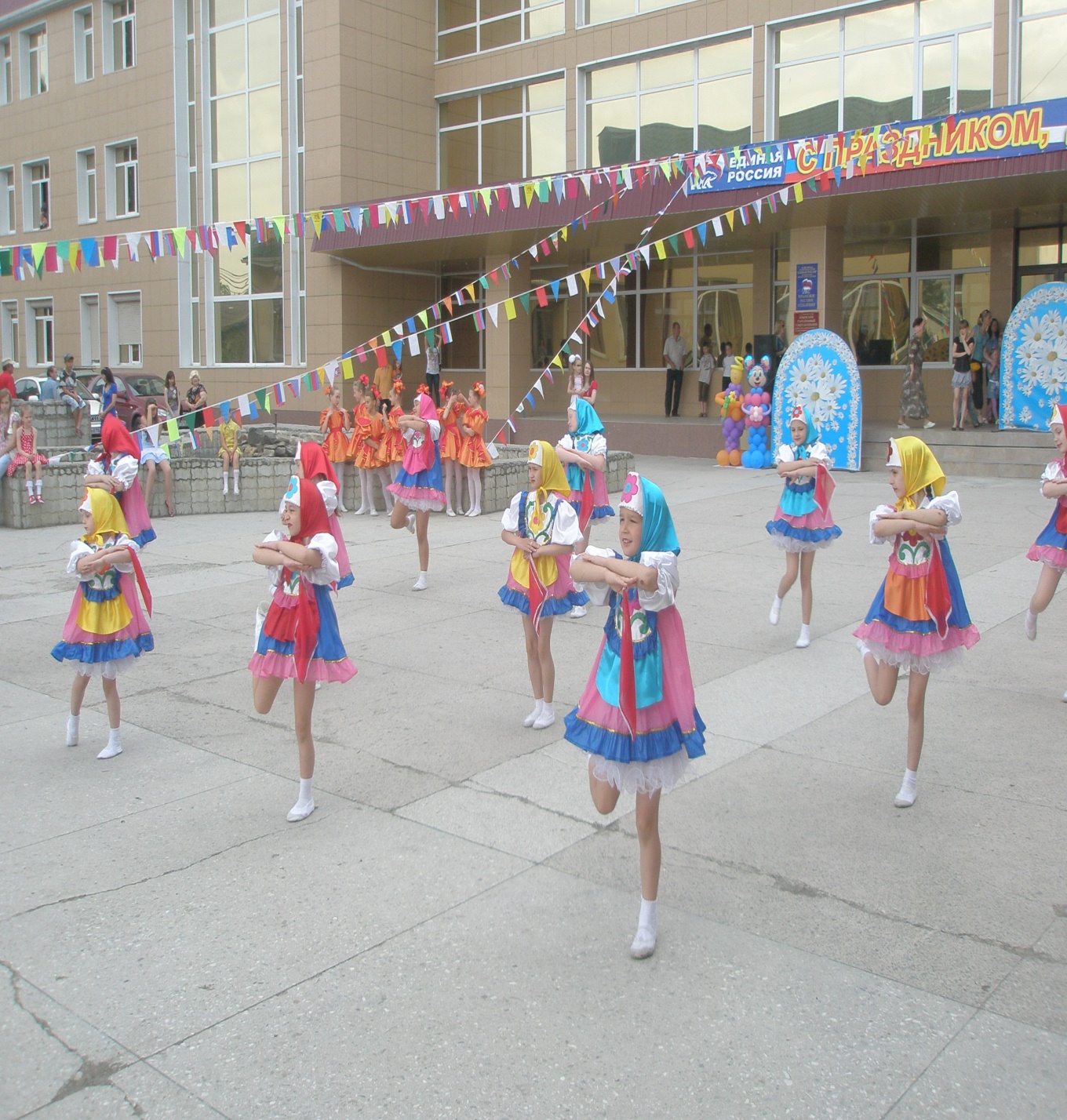 КОЛЛЕКТИВ «ВЕСЕЛЫЕ ИСКОРКИ»Руководитель: Нелли николаевна Мамонова